CURRICULUM YEARLY OVERVIEW – YEAR ONEENGLISH – AUSTRALIAN CURRICULUMENGLISH – AUSTRALIAN CURRICULUMENGLISH – AUSTRALIAN CURRICULUMENGLISH – AUSTRALIAN CURRICULUMENGLISH – AUSTRALIAN CURRICULUMENGLISH – AUSTRALIAN CURRICULUMENGLISH – AUSTRALIAN CURRICULUMENGLISH – AUSTRALIAN CURRICULUMENGLISH – AUSTRALIAN CURRICULUMENGLISH – AUSTRALIAN CURRICULUMENGLISH – AUSTRALIAN CURRICULUMENGLISH – AUSTRALIAN CURRICULUMENGLISH – AUSTRALIAN CURRICULUMENGLISH – AUSTRALIAN CURRICULUMENGLISH – AUSTRALIAN CURRICULUMENGLISH – AUSTRALIAN CURRICULUMENGLISH – AUSTRALIAN CURRICULUMENGLISH – AUSTRALIAN CURRICULUMENGLISH – AUSTRALIAN CURRICULUMENGLISH – AUSTRALIAN CURRICULUMENGLISH – AUSTRALIAN CURRICULUMENGLISH – AUSTRALIAN CURRICULUMENGLISH – AUSTRALIAN CURRICULUMLANGUAGEUnderstand that people use different systems of communication to cater to different needs and purposes and that many people may use sign systems to communicate with othersCCTP&SICUCCTP&SICUUnderstand that language is used in combination with other means of communication, for example facial expressions and gestures to interact with othersP&SICUUnderstand that there are different ways of asking for information, making offers and giving commandsCCTP&SExplore different ways of expressing emotions, including verbal, visual, body language and facial expressionsP&SICUUnderstand that the purposes texts serve shape their structure in predictable waysCCTSUSUnderstand patterns of repetition and contrast in simple textsCCTRecognise that different types of punctuation, including full stops, question marks and exclamation marks, signal sentences that make statements, ask questions, express emotion or give commandsRecognise that different types of punctuation, including full stops, question marks and exclamation marks, signal sentences that make statements, ask questions, express emotion or give commandsUnderstand concepts about print and screen, including how different types of texts are organised using page numbering, tables of content, headings and titles, navigation buttons, bars and linksUnderstand concepts about print and screen, including how different types of texts are organised using page numbering, tables of content, headings and titles, navigation buttons, bars and linksUnderstand concepts about print and screen, including how different types of texts are organised using page numbering, tables of content, headings and titles, navigation buttons, bars and linksNUMICTIdentify the parts of a simple sentence that represent ‘What’s happening?’, ‘Who or what is involved?’ and the circumstances.Identify the parts of a simple sentence that represent ‘What’s happening?’, ‘Who or what is involved?’ and the circumstances.Identify the parts of a simple sentence that represent ‘What’s happening?’, ‘Who or what is involved?’ and the circumstances.LANGUAGEExplore differences in words that represent people, places and things (nouns including pronouns), happenings and states (verbs), qualities (adjectives) and details like when, where and how (adverbs)Explore differences in words that represent people, places and things (nouns including pronouns), happenings and states (verbs), qualities (adjectives) and details like when, where and how (adverbs)Explore differences in words that represent people, places and things (nouns including pronouns), happenings and states (verbs), qualities (adjectives) and details like when, where and how (adverbs)Compare different kinds of images in narrative and informative texts and discuss how they contribute to meaningCCTSUSUnderstand the use of vocabulary in everyday contexts as well as a growing number of school contexts, including appropriate use of formal and informal terms of address in different contextsP&SKnow that regular one-syllable words are made up of letters and common letter clusters that correspond to the sounds heard, and how to use visual memory to write high-frequency wordsKnow that regular one-syllable words are made up of letters and common letter clusters that correspond to the sounds heard, and how to use visual memory to write high-frequency wordsRecognise and know how to use morphemes in word families for example ‘play’ in ‘played’ and ‘playing’Recognise and know how to use morphemes in word families for example ‘play’ in ‘played’ and ‘playing’Manipulate sounds in spoken words including phoneme deletion and substitutionManipulate sounds in spoken words including phoneme deletion and substitutionRecognise sound–letter matches including common vowel and consonant digraphs and consonant blendsRecognise sound–letter matches including common vowel and consonant digraphs and consonant blendsUnderstand the variability of sound–letter matchesUnderstand the variability of sound–letter matchesUnderstand the variability of sound–letter matchesUnderstand the variability of sound–letter matchesLITERATUREDiscuss how authors create characters using language and imagesCCTICUATSIASIACCTICUATSIASIADiscuss characters and events in a range of literary texts and share personal responses to these texts, making connections with students’ own experiencesCCTP&SExpress preferences for specific texts and authors and listen to the opinions of othersCCTP&SDiscuss features of plot, character and setting in different types of literature and explore some features of characters in different textsCCTListen to, recite and perform poems, chants, rhymes and songs, imitating and inventing sound patterns including alliteration and rhymeICUATSIASIARecreate texts imaginatively using drawing, writing, performance and digital forms of communicationCCTICTATSIASIALITERACYRespond to texts drawn from a range of cultures and experiencesCCTP&SATSIICUCCTP&SATSIICUEngage in conversations and discussions, using active listening behaviours, showing interest, and contributing ideas, information and questionsCCTP&S ICUUse interaction skills including turn-taking, recognising the contributions of others, speaking clearly and using appropriate volume and paceP&S Make short presentations using some introduced text structures and language, for example opening statementsP&S Describe some differences between imaginative informative and persuasive textsCCTRead supportive texts using developing phrasing, fluency, contextual, semantic, grammatical and phonic knowledge and emerging text processing strategies, for example prediction, monitoring meaning and rereadingCCTUse comprehension strategies to build literal and inferred meaning about key events, ideas and information in texts that they listen to, view and read by drawing on growing knowledge of context, text structures and language featuresP&S ICTCCTCreate short imaginative and information texts that show emerging use of appropriate text structure, sentence- level grammar, word choice, spelling, punctuation and appropriate multimodal elements, for example illustrations and diagramsCreate short imaginative and information texts that show emerging use of appropriate text structure, sentence- level grammar, word choice, spelling, punctuation and appropriate multimodal elements, for example illustrations and diagramsCreate short imaginative and information texts that show emerging use of appropriate text structure, sentence- level grammar, word choice, spelling, punctuation and appropriate multimodal elements, for example illustrations and diagramsCCTReread student’s own texts and discuss possible changes to improve meaning, spelling and punctuationReread student’s own texts and discuss possible changes to improve meaning, spelling and punctuationReread student’s own texts and discuss possible changes to improve meaning, spelling and punctuationLITERACYWrite using unjoined lower case and upper case lettersWrite using unjoined lower case and upper case lettersWrite using unjoined lower case and upper case lettersConstruct texts that incorporate supporting images using software including word processing programsICT MATHEMATICS – AUSTRALIAN CURRICULUMMATHEMATICS – AUSTRALIAN CURRICULUMMATHEMATICS – AUSTRALIAN CURRICULUMMATHEMATICS – AUSTRALIAN CURRICULUMMATHEMATICS – AUSTRALIAN CURRICULUMMATHEMATICS – AUSTRALIAN CURRICULUMMATHEMATICS – AUSTRALIAN CURRICULUMMATHEMATICS – AUSTRALIAN CURRICULUMMATHEMATICS – AUSTRALIAN CURRICULUMMATHEMATICS – AUSTRALIAN CURRICULUMMATHEMATICS – AUSTRALIAN CURRICULUMMATHEMATICS – AUSTRALIAN CURRICULUMMATHEMATICS – AUSTRALIAN CURRICULUMMATHEMATICS – AUSTRALIAN CURRICULUMMATHEMATICS – AUSTRALIAN CURRICULUMMATHEMATICS – AUSTRALIAN CURRICULUMMATHEMATICS – AUSTRALIAN CURRICULUMMATHEMATICS – AUSTRALIAN CURRICULUMMATHEMATICS – AUSTRALIAN CURRICULUMMATHEMATICS – AUSTRALIAN CURRICULUMMATHEMATICS – AUSTRALIAN CURRICULUMMATHEMATICS – AUSTRALIAN CURRICULUMMATHEMATICS – AUSTRALIAN CURRICULUMPROFICIENCY STRANDSUnderstandingUnderstandingUnderstandingFluencyFluencyProblem SolvingProblem SolvingReasoningReasoningThe proficiency strands are an integral part of mathematics content across the three strands. They reinforce the significance of working mathematically within the content and describe how the content is explored and developed. Educators should aim to embed each proficiency strand in every content description wherever possible.The proficiency strands are an integral part of mathematics content across the three strands. They reinforce the significance of working mathematically within the content and describe how the content is explored and developed. Educators should aim to embed each proficiency strand in every content description wherever possible.The proficiency strands are an integral part of mathematics content across the three strands. They reinforce the significance of working mathematically within the content and describe how the content is explored and developed. Educators should aim to embed each proficiency strand in every content description wherever possible.The proficiency strands are an integral part of mathematics content across the three strands. They reinforce the significance of working mathematically within the content and describe how the content is explored and developed. Educators should aim to embed each proficiency strand in every content description wherever possible.The proficiency strands are an integral part of mathematics content across the three strands. They reinforce the significance of working mathematically within the content and describe how the content is explored and developed. Educators should aim to embed each proficiency strand in every content description wherever possible.The proficiency strands are an integral part of mathematics content across the three strands. They reinforce the significance of working mathematically within the content and describe how the content is explored and developed. Educators should aim to embed each proficiency strand in every content description wherever possible.The proficiency strands are an integral part of mathematics content across the three strands. They reinforce the significance of working mathematically within the content and describe how the content is explored and developed. Educators should aim to embed each proficiency strand in every content description wherever possible.The proficiency strands are an integral part of mathematics content across the three strands. They reinforce the significance of working mathematically within the content and describe how the content is explored and developed. Educators should aim to embed each proficiency strand in every content description wherever possible.The proficiency strands are an integral part of mathematics content across the three strands. They reinforce the significance of working mathematically within the content and describe how the content is explored and developed. Educators should aim to embed each proficiency strand in every content description wherever possible.The proficiency strands are an integral part of mathematics content across the three strands. They reinforce the significance of working mathematically within the content and describe how the content is explored and developed. Educators should aim to embed each proficiency strand in every content description wherever possible.The proficiency strands are an integral part of mathematics content across the three strands. They reinforce the significance of working mathematically within the content and describe how the content is explored and developed. Educators should aim to embed each proficiency strand in every content description wherever possible.The proficiency strands are an integral part of mathematics content across the three strands. They reinforce the significance of working mathematically within the content and describe how the content is explored and developed. Educators should aim to embed each proficiency strand in every content description wherever possible.The proficiency strands are an integral part of mathematics content across the three strands. They reinforce the significance of working mathematically within the content and describe how the content is explored and developed. Educators should aim to embed each proficiency strand in every content description wherever possible.NUMBER & ALGEBRADevelop confidence with number sequences to and from 100 by ones from any starting point. Skip count by twos, fives and tens starting from zeroDevelop confidence with number sequences to and from 100 by ones from any starting point. Skip count by twos, fives and tens starting from zeroLITASIARecognise, model, read, write and order numbers to at least 100. Locate these numbers on a number lineLITCount collections to 100 by partitioning numbers using place valueLITRepresent and solve simple addition and subtraction problems using a range of strategies including counting on, partitioning and rearranging partsLITCCTRecognise and describe one-half as one of two equal parts of a whole.LITRecognise, describe and order Australian coins according to their valueLITASIAInvestigate and describe number patterns formed by skip counting and patterns with objectsLITCCTMEASUREMENT & GEOMETRYMeasure and compare the lengths and capacities of pairs of objects using uniform informal unitsMeasure and compare the lengths and capacities of pairs of objects using uniform informal unitsLITTell time to the half- hourLITDescribe duration using months, weeks, days and hoursLITRecognise and classify familiar two- dimensional shapes and three-dimensional objects using obvious featuresLITCCTGive and follow directions to familiar locationsLITCCTSTATISTICS & PROBABILITYSTATISTICS & PROBABILITYIdentify outcomes of familiar events involving chance and describe them using everyday language such as ‘will happen’, ‘won’t happen’ or ‘might happen’LITChoose simple questions and gather responsesChoose simple questions and gather responsesChoose simple questions and gather responsesLITRepresent data with objects and drawings where one object or drawing represents one data value. Describe the displaysRepresent data with objects and drawings where one object or drawing represents one data value. Describe the displaysLITCCTSCIENCE – AUSTRALIAN CURRICULUMSCIENCE – AUSTRALIAN CURRICULUMSCIENCE – AUSTRALIAN CURRICULUMSCIENCE – AUSTRALIAN CURRICULUMSCIENCE – AUSTRALIAN CURRICULUMSCIENCE – AUSTRALIAN CURRICULUMSCIENCE – AUSTRALIAN CURRICULUMSCIENCE – AUSTRALIAN CURRICULUMSCIENCE – AUSTRALIAN CURRICULUMSCIENCE – AUSTRALIAN CURRICULUMSCIENCE – AUSTRALIAN CURRICULUMSCIENCE – AUSTRALIAN CURRICULUMSCIENCE – AUSTRALIAN CURRICULUMSCIENCE – AUSTRALIAN CURRICULUMSCIENCE – AUSTRALIAN CURRICULUMSCIENCE – AUSTRALIAN CURRICULUMSCIENCE – AUSTRALIAN CURRICULUMSCIENCE – AUSTRALIAN CURRICULUMSCIENCE – AUSTRALIAN CURRICULUMSCIENCE – AUSTRALIAN CURRICULUMSCIENCE – AUSTRALIAN CURRICULUMSCIENCE – AUSTRALIAN CURRICULUMSCIENCE – AUSTRALIAN CURRICULUMSCIENCE UNDERSTANDINGLiving things have a variety of external featuresLiving things have a variety of external featuresLITNUMLiving things live in different places where their needs are metLITCCTSUSEveryday materials can be physically changed in a variety of waysLITCCTObservable changes occur in the sky and landscapeLITNUMCCT
SUSLight and sound are produced by a range of sources and can be sensedCCTSCIENCE AS A HUMAN ENDEAVOUR YR 1&2SCIENCE AS A HUMAN ENDEAVOUR YR 1&2Science involves asking questions about, and describing changes in, objects and eventsNUMCCTP&SSUSPeople use science in their daily lives, including when caring for their environment and living thingsPeople use science in their daily lives, including when caring for their environment and living thingsPeople use science in their daily lives, including when caring for their environment and living thingsETHP&SATSISUSSCIENCE INQUIRY SKILLS YR 1&2Respond to and pose questions, and make predictions about familiar objects and eventsRespond to and pose questions, and make predictions about familiar objects and eventsLITCCTP&SParticipate in different types of guided investigations to explore and answer questions, such as manipulating materials, testing ideas, and accessing information sourcesLITCCTUse informal measurements in the collection and recording of observations, with the assistance of digital technologies as appropriateNUMICTUse a range of methods to sort information, including drawings and provided tablesLITNUMThrough discussion, compare observations with predictionsLITCCTP&SCompare observations with those of othersLITCCTP&SRepresent and communicate observations and ideas in a variety of ways such as oral and written language, drawing and role playLITCCTP&SHISTORY – AUSTRALIAN CURRICULUMHISTORY – AUSTRALIAN CURRICULUMHISTORY – AUSTRALIAN CURRICULUMHISTORY – AUSTRALIAN CURRICULUMHISTORY – AUSTRALIAN CURRICULUMHISTORY – AUSTRALIAN CURRICULUMHISTORY – AUSTRALIAN CURRICULUMHISTORY – AUSTRALIAN CURRICULUMHISTORY – AUSTRALIAN CURRICULUMHISTORY – AUSTRALIAN CURRICULUMHISTORY – AUSTRALIAN CURRICULUMHISTORY – AUSTRALIAN CURRICULUMHISTORY – AUSTRALIAN CURRICULUMHISTORY – AUSTRALIAN CURRICULUMHISTORY – AUSTRALIAN CURRICULUMHISTORY – AUSTRALIAN CURRICULUMHISTORY – AUSTRALIAN CURRICULUMHISTORY – AUSTRALIAN CURRICULUMHISTORY – AUSTRALIAN CURRICULUMHISTORY – AUSTRALIAN CURRICULUMHISTORY – AUSTRALIAN CURRICULUMHISTORY – AUSTRALIAN CURRICULUMHISTORY – AUSTRALIAN CURRICULUMHISTORICAL KNOWLEDGE & UNDERSTANDINGDifferences in family structures and roles today, and how these have changed or remained the same over time.Differences in family structures and roles today, and how these have changed or remained the same over time.Differences in family structures and roles today, and how these have changed or remained the same over time.Differences in family structures and roles today, and how these have changed or remained the same over time.LITATSIHow the present, past and future are signified by terms indicating time such as ‘a long time ago’, ‘then and now’, ‘now and then’, ‘old and new’, ‘tomorrow’, as well as by dates and changes that may have personal significance, such as birthdays, celebrations, and seasons.How the present, past and future are signified by terms indicating time such as ‘a long time ago’, ‘then and now’, ‘now and then’, ‘old and new’, ‘tomorrow’, as well as by dates and changes that may have personal significance, such as birthdays, celebrations, and seasons.How the present, past and future are signified by terms indicating time such as ‘a long time ago’, ‘then and now’, ‘now and then’, ‘old and new’, ‘tomorrow’, as well as by dates and changes that may have personal significance, such as birthdays, celebrations, and seasons.LITNUMICUATSIASIADifferences and similarities between students’ daily lives and life during their parents’ and grandparents’ childhoods, including family traditions, leisure time and communications.Differences and similarities between students’ daily lives and life during their parents’ and grandparents’ childhoods, including family traditions, leisure time and communications.Differences and similarities between students’ daily lives and life during their parents’ and grandparents’ childhoods, including family traditions, leisure time and communications.CCTP&SUNDERSTANDING – Key ConceptsUNDERSTANDING – Key ConceptsContinuity & ChangeContinuity & ChangeContinuity & ChangeContinuity & ChangeCause and EffectCause and EffectCause and EffectHISTORICAL KNOWLEDGE & UNDERSTANDINGDifferences in family structures and roles today, and how these have changed or remained the same over time.Differences in family structures and roles today, and how these have changed or remained the same over time.Differences in family structures and roles today, and how these have changed or remained the same over time.Differences in family structures and roles today, and how these have changed or remained the same over time.LITATSIHow the present, past and future are signified by terms indicating time such as ‘a long time ago’, ‘then and now’, ‘now and then’, ‘old and new’, ‘tomorrow’, as well as by dates and changes that may have personal significance, such as birthdays, celebrations, and seasons.How the present, past and future are signified by terms indicating time such as ‘a long time ago’, ‘then and now’, ‘now and then’, ‘old and new’, ‘tomorrow’, as well as by dates and changes that may have personal significance, such as birthdays, celebrations, and seasons.How the present, past and future are signified by terms indicating time such as ‘a long time ago’, ‘then and now’, ‘now and then’, ‘old and new’, ‘tomorrow’, as well as by dates and changes that may have personal significance, such as birthdays, celebrations, and seasons.LITNUMICUATSIASIADifferences and similarities between students’ daily lives and life during their parents’ and grandparents’ childhoods, including family traditions, leisure time and communications.Differences and similarities between students’ daily lives and life during their parents’ and grandparents’ childhoods, including family traditions, leisure time and communications.Differences and similarities between students’ daily lives and life during their parents’ and grandparents’ childhoods, including family traditions, leisure time and communications.CCTP&SPerspectivesPerspectivesEmpathyEmpathyEmpathyEmpathySignificance Significance Significance HISTORICAL SKILLSPP – Yr 2Sequence familiar objects and eventsSequence familiar objects and eventsNUMP&SDistinguish between the past, present and futureLITNUMCCTPose questions about the past using sources providedCCTP&SICUExplore a range of sources about the pastCCTP&SICUIdentify and compare features of objects from the past and presentLITCCTExplore a point of viewNUMCCTICUDevelop a narrative about the pastDevelop a narrative about the pastDevelop a narrative about the pastLITP&SUse a range of communication forms (oral, graphic, written, role play) and digital technologiesUse a range of communication forms (oral, graphic, written, role play) and digital technologiesUse a range of communication forms (oral, graphic, written, role play) and digital technologiesLITICTLITICTOTHER LEARNING AREAS (CURRICULUM FRAMEWORK)OTHER LEARNING AREAS (CURRICULUM FRAMEWORK)OTHER LEARNING AREAS (CURRICULUM FRAMEWORK)OTHER LEARNING AREAS (CURRICULUM FRAMEWORK)OTHER LEARNING AREAS (CURRICULUM FRAMEWORK)OTHER LEARNING AREAS (CURRICULUM FRAMEWORK)OTHER LEARNING AREAS (CURRICULUM FRAMEWORK)OTHER LEARNING AREAS (CURRICULUM FRAMEWORK)OTHER LEARNING AREAS (CURRICULUM FRAMEWORK)OTHER LEARNING AREAS (CURRICULUM FRAMEWORK)OTHER LEARNING AREAS (CURRICULUM FRAMEWORK)OTHER LEARNING AREAS (CURRICULUM FRAMEWORK)OTHER LEARNING AREAS (CURRICULUM FRAMEWORK)OTHER LEARNING AREAS (CURRICULUM FRAMEWORK)OTHER LEARNING AREAS (CURRICULUM FRAMEWORK)OTHER LEARNING AREAS (CURRICULUM FRAMEWORK)OTHER LEARNING AREAS (CURRICULUM FRAMEWORK)OTHER LEARNING AREAS (CURRICULUM FRAMEWORK)OTHER LEARNING AREAS (CURRICULUM FRAMEWORK)OTHER LEARNING AREAS (CURRICULUM FRAMEWORK)OTHER LEARNING AREAS (CURRICULUM FRAMEWORK)OTHER LEARNING AREAS (CURRICULUM FRAMEWORK)OTHER LEARNING AREAS (CURRICULUM FRAMEWORK)THE ARTSArts IdeasArts IdeasArts IdeasArts Skills & ProcessesArts Skills & ProcessesArts ResponsesArts ResponsesArts in SocietyArts in SocietySOCIETY & ENVIRONMENTSOCIETY & ENVIRONMENTPlace & SpacePlace & SpaceResourcesResourcesNatural & Social SystemsNatural & Social SystemsNatural & Social SystemsNatural & Social SystemsActive CitizenshipActive CitizenshipActive CitizenshipTECHNOLOGY & ENTERPRISETechnology ProcessTechnology ProcessTechnology ProcessMaterialsMaterialsInformationInformationSystemsSystemsEnterpriseEnterpriseTechnology SkillsTechnology SkillsTechnology in SocietyTechnology in SocietyHEALTH & PHYSICAL EDUCATIONKnowledge & UnderstandingsKnowledge & UnderstandingsKnowledge & UnderstandingsAttitudes & ValuesAttitudes & ValuesSkills for Physical ActivitySkills for Physical ActivitySelf-Management SkillsSelf-Management SkillsInter-personal SkillsInter-personal SkillsLOTEListening and Responding and SpeakingListening and Responding and SpeakingListening and Responding and SpeakingViewing, Reading and RespondingViewing, Reading and RespondingWritingWritingCultural UnderstandingsCultural UnderstandingsThe System of the Target LanguageThe System of the Target LanguageLanguage Learning StrategiesLanguage Learning StrategiesGENERAL CAPABILITIES & CROSS CURRICULUM PRIORITIES – AUSTRALIAN CURRICULUMGENERAL CAPABILITIES & CROSS CURRICULUM PRIORITIES – AUSTRALIAN CURRICULUMGENERAL CAPABILITIES & CROSS CURRICULUM PRIORITIES – AUSTRALIAN CURRICULUMGENERAL CAPABILITIES & CROSS CURRICULUM PRIORITIES – AUSTRALIAN CURRICULUMGENERAL CAPABILITIES & CROSS CURRICULUM PRIORITIES – AUSTRALIAN CURRICULUMGENERAL CAPABILITIES & CROSS CURRICULUM PRIORITIES – AUSTRALIAN CURRICULUMGENERAL CAPABILITIES & CROSS CURRICULUM PRIORITIES – AUSTRALIAN CURRICULUMGENERAL CAPABILITIES & CROSS CURRICULUM PRIORITIES – AUSTRALIAN CURRICULUMGENERAL CAPABILITIES & CROSS CURRICULUM PRIORITIES – AUSTRALIAN CURRICULUMGENERAL CAPABILITIES & CROSS CURRICULUM PRIORITIES – AUSTRALIAN CURRICULUMGENERAL CAPABILITIES & CROSS CURRICULUM PRIORITIES – AUSTRALIAN CURRICULUMGENERAL CAPABILITIES & CROSS CURRICULUM PRIORITIES – AUSTRALIAN CURRICULUMGENERAL CAPABILITIES & CROSS CURRICULUM PRIORITIES – AUSTRALIAN CURRICULUMGENERAL CAPABILITIES & CROSS CURRICULUM PRIORITIES – AUSTRALIAN CURRICULUMGENERAL CAPABILITIES & CROSS CURRICULUM PRIORITIES – AUSTRALIAN CURRICULUMGENERAL CAPABILITIES & CROSS CURRICULUM PRIORITIES – AUSTRALIAN CURRICULUMGENERAL CAPABILITIES & CROSS CURRICULUM PRIORITIES – AUSTRALIAN CURRICULUMGENERAL CAPABILITIES & CROSS CURRICULUM PRIORITIES – AUSTRALIAN CURRICULUMGENERAL CAPABILITIES & CROSS CURRICULUM PRIORITIES – AUSTRALIAN CURRICULUMGENERAL CAPABILITIES & CROSS CURRICULUM PRIORITIES – AUSTRALIAN CURRICULUMGENERAL CAPABILITIES & CROSS CURRICULUM PRIORITIES – AUSTRALIAN CURRICULUMGENERAL CAPABILITIES & CROSS CURRICULUM PRIORITIES – AUSTRALIAN CURRICULUMGENERAL CAPABILITIES & CROSS CURRICULUM PRIORITIES – AUSTRALIAN CURRICULUMGENERAL CAPABILITIESLiteracyLITLiteracyLITLiteracyLITNumeracyNUMNumeracyNUMICT CompetenceICTICT CompetenceICTCritical and Creative ThinkingCCTCritical and Creative ThinkingCCTEthical BehaviourETHEthical BehaviourETHPersonal and Social CompetenceP&SPersonal and Social CompetenceP&SIntercultural UnderstandingICUIntercultural UnderstandingICUGeneral capabilities are represented within and across the learning areas to different degrees. The links outlined above are only suggestions.General capabilities are represented within and across the learning areas to different degrees. The links outlined above are only suggestions.General capabilities are represented within and across the learning areas to different degrees. The links outlined above are only suggestions.General capabilities are represented within and across the learning areas to different degrees. The links outlined above are only suggestions.General capabilities are represented within and across the learning areas to different degrees. The links outlined above are only suggestions.General capabilities are represented within and across the learning areas to different degrees. The links outlined above are only suggestions.General capabilities are represented within and across the learning areas to different degrees. The links outlined above are only suggestions.CROSS-CURRICULUM PRIORITIES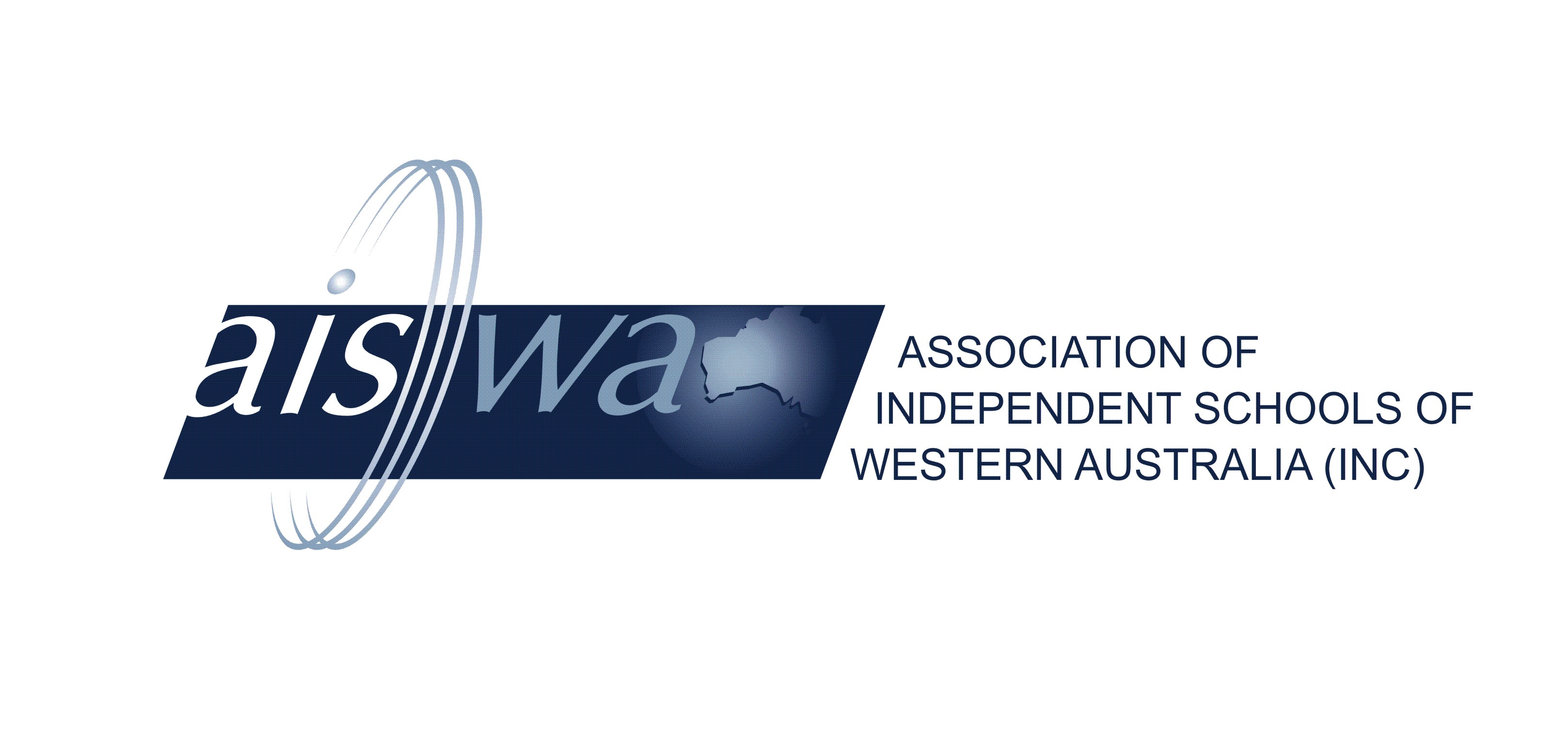 Aboriginal and Torres Strait Islander histories & culturesATSIAboriginal and Torres Strait Islander histories & culturesATSIAboriginal and Torres Strait Islander histories & culturesATSIAsia & Australia’s engagement with AsiaASIAAsia & Australia’s engagement with AsiaASIASustainabilitySUSSustainabilitySUSCross curriculum priorities are embedded in all learning areas. They will have a strong but varying presence depending on their relevance to the learning area. The links outlined above are only suggestions.Cross curriculum priorities are embedded in all learning areas. They will have a strong but varying presence depending on their relevance to the learning area. The links outlined above are only suggestions.Cross curriculum priorities are embedded in all learning areas. They will have a strong but varying presence depending on their relevance to the learning area. The links outlined above are only suggestions.Cross curriculum priorities are embedded in all learning areas. They will have a strong but varying presence depending on their relevance to the learning area. The links outlined above are only suggestions.Cross curriculum priorities are embedded in all learning areas. They will have a strong but varying presence depending on their relevance to the learning area. The links outlined above are only suggestions.Cross curriculum priorities are embedded in all learning areas. They will have a strong but varying presence depending on their relevance to the learning area. The links outlined above are only suggestions.Cross curriculum priorities are embedded in all learning areas. They will have a strong but varying presence depending on their relevance to the learning area. The links outlined above are only suggestions.Cross curriculum priorities are embedded in all learning areas. They will have a strong but varying presence depending on their relevance to the learning area. The links outlined above are only suggestions.Cross curriculum priorities are embedded in all learning areas. They will have a strong but varying presence depending on their relevance to the learning area. The links outlined above are only suggestions.Cross curriculum priorities are embedded in all learning areas. They will have a strong but varying presence depending on their relevance to the learning area. The links outlined above are only suggestions.Cross curriculum priorities are embedded in all learning areas. They will have a strong but varying presence depending on their relevance to the learning area. The links outlined above are only suggestions.Cross curriculum priorities are embedded in all learning areas. They will have a strong but varying presence depending on their relevance to the learning area. The links outlined above are only suggestions.Cross curriculum priorities are embedded in all learning areas. They will have a strong but varying presence depending on their relevance to the learning area. The links outlined above are only suggestions.Cross curriculum priorities are embedded in all learning areas. They will have a strong but varying presence depending on their relevance to the learning area. The links outlined above are only suggestions.Cross curriculum priorities are embedded in all learning areas. They will have a strong but varying presence depending on their relevance to the learning area. The links outlined above are only suggestions.Term OneTerm TwoTerm ThreeTerm FourWhole Year Focus